Слайд 7В педагогіці існує необхідність вказувати на відмінність двох термінів: "форма навчання" і "форма організації навчання".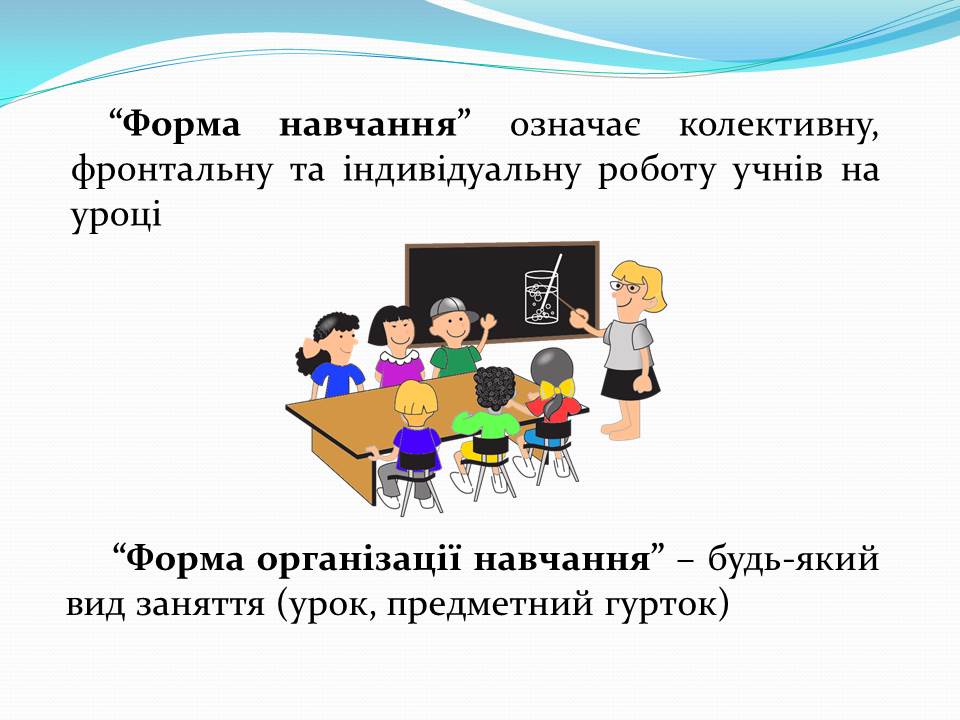 Слайд 8Форма навчання реалізується як органічна єдність цілеспрямованої організації змісту, навчальних методів і засобів. Одинична й ізольована форма навчання (урок, лекція, лабораторна робота, семінарське заняття, екскурсія тощо) має лише часткове навчально-виховне значення. Вона забезпечує засвоєння дітьми конкретних фактів, узагальнень, висновків, набуття окремих умінь і навичок. Ефективність реальної практики навчання забезпечується не окремими формами навчання, а продуманою, взаємозв'язаною їх системою. 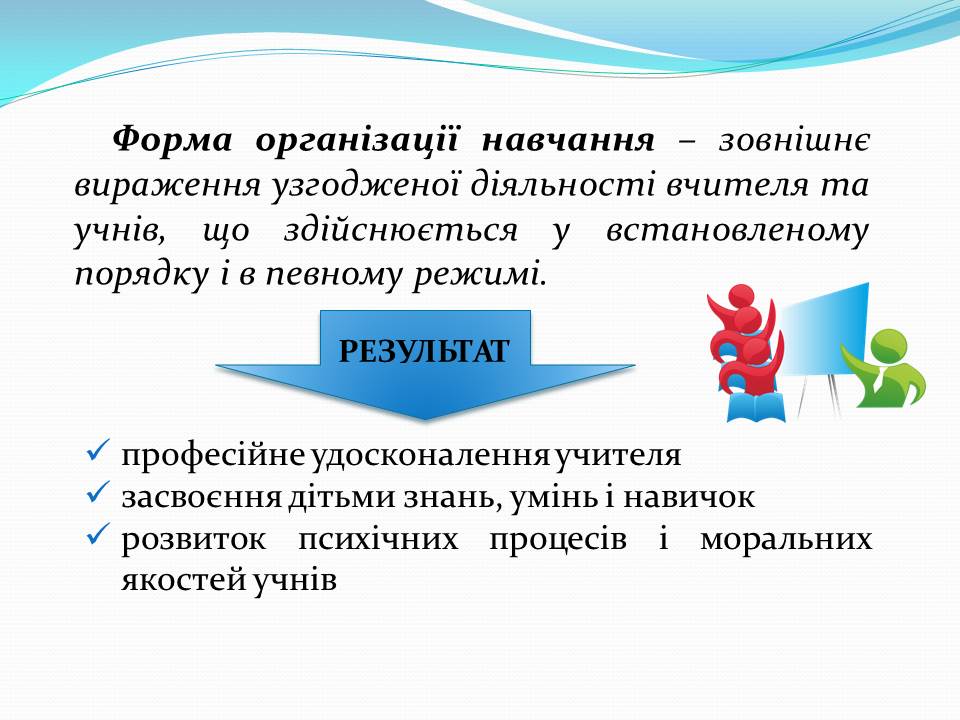 Слайд 9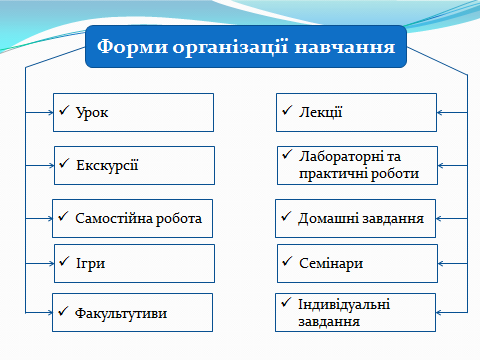 До сучасної форми навчання людство прийшло не відразу. Так, у школах давнього світу панувала система індивідуального навчання – вчитель навчав кожного учня окремо. У середньовічних школах домінувала індивідуально-групова система навчання: в одній групі збирали учнів з різним рівнем підготовки, заняття проводили без усталеного розкладу, дітей приймали до школи впродовж року.Слайд 10У XVI-XVII ст. у братських школах України й Білорусі виникла нова форма організації навчальних занять, яка передбачала певні елементи класно-урочної системи навчання. Учитель працював фронтально з усім класом за певним розкладом. На заняттях використовувалися різні методи: пояснення, бесіда, самостійна робота, диспут, взаємне навчання. Учням давали домашнє завдання, виконання якого перевірялося під час занять, що мали назву «уроки».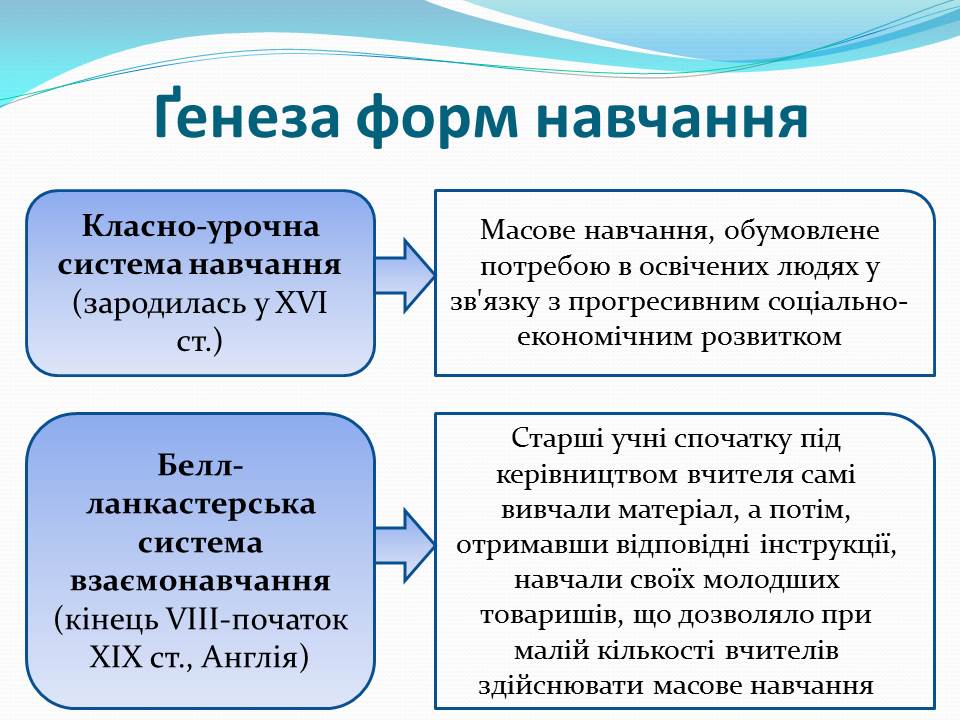 Доцільність класно-урочної системи навчання та шляхи її впровадження обґрунтував у XVII ст. Я.-А. Коменський. Ця система давала можливість учителеві водночас навчати багатьох учнів. Вона передбачала комплектування навчальних груп (класів) дітьми одного віку і з однаковою підготовкою та навчання їх за однією програмою.Її ефективність була настільки очевидною, що незабаром урок став провідною організаційною формою навчання у школах багатьох країн світу.У XVIII ст. у Західній Європі, Америці робилися спроби відмовитися від класно-урочної системи, стала розвиватися белл-ланкастерська система навчання, розроблена англійськими педагогами А. Беллом та Дж. Ланкастером. Суть її полягала у взаємному навчанні, коли старші учні початкової школи й ті, що добре вчилися, були помічниками вчителя і під його керівництвом навчали решту учнів. Це давало змогу одному вчителеві організувати навчання кількох сотень учнів. Однак ця система незабезпечувала належної якості навчання, тому проіснувала недовго.Слайд 11На початку XX ст. знову були спроби відмовитися від класно-урочної системи навчання. У США, Англії, деяких інших країнах Заходу стали впроваджувати системи індивідуалізованого навчання, покликані готувати активних, ініціативних, енергійних функціонерів держави, найпоширенішою з яких був дальтон-план (від м. Дальтон у США). Згідно з нею скасовувалися уроки; навчальні класи ставали предметними «лабораторіями», кожен учень працював самостійно, виконував тижневі чи місячні завдання («підряди») відповідно до своїх індивідуальних можливостей, а вчителі були консультантами й контролерами.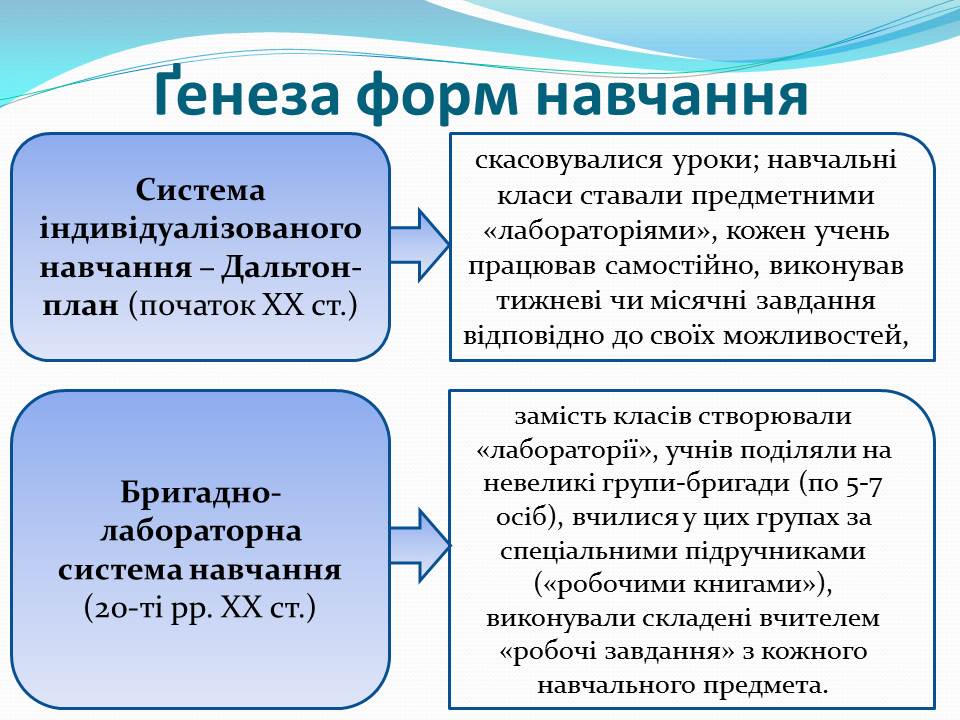 У другій половині 20-х років у дещо зміненому вигляді дальтон-план намагалися перенести до радянської школи. Основні його ідеї було втілено в лабораторно-бригадні організації навчання, за якої замість класів створювали «лабораторії», учнів поділяли на невеликі групи-бригади (по 5-7 осіб), вчилися у цих групах за спеціальними підручниками («робочими книгами»), виконували складені вчителем денні, тижневі, місячні «робочі завдання» з кожного навчального предмета. Ця система не виправдала себе через те, що знижувала керівну роль учителя, не забезпечувала опанування систематичними й міцними знаннями, породжувала безвідповідальне ставлення до навчання. Проте окремі її елементи заслуговують на увагу й сьогодні: самостійна робота з підручником, опрацювання довідкової та допоміжної літератури, виконання групових завдань на лабораторних і практичних заняттях тощо.Слайд 12У різні епохи формувалися свої погляди на завдання і характер навчання, що визначали навчальний процес, специфічний для кожного суспільства, конкретних умов його життя, тенденції у теорії та практиці навчання. Так, у середні віки склався догматичний вид навчання. Суть навчання вбачали у механічному заучуванні учнями догматів Святого Письма. Від учнів вимагали лише відтворення навчального матеріалу, нікого не цікавило, чи розуміють вони те, що заучують. Така система не сприяла їх розумовому розвиткові, не пробуджувала інтересу до знань. 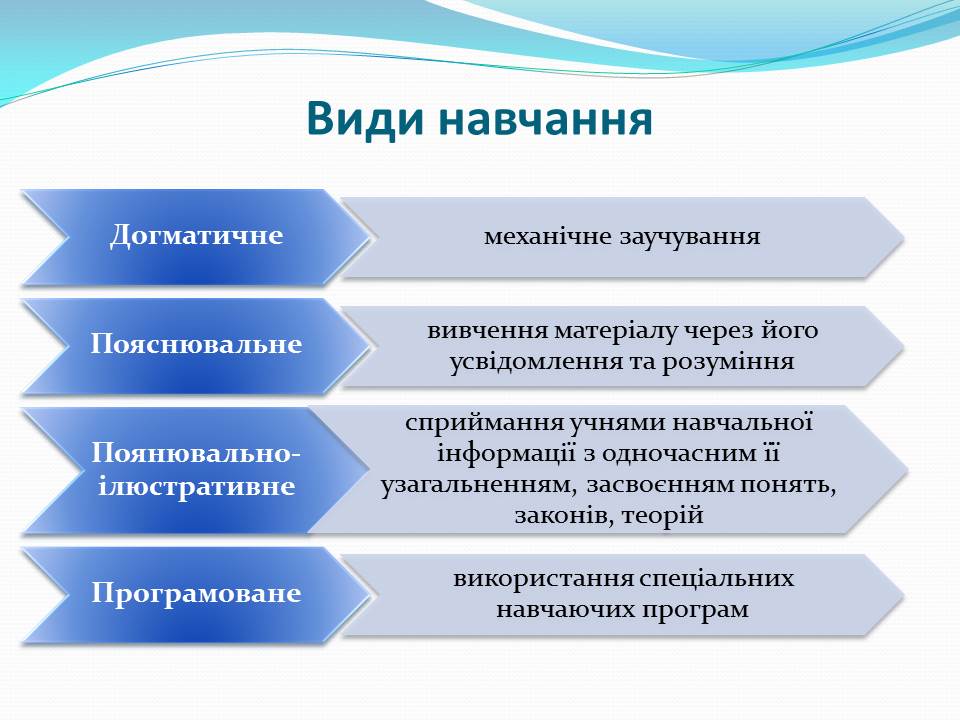 Розвиток виробництва і суспільний прогрес зумовили появу пояснювального навчання, яке передбачає сперш усвідомлення, розуміння матеріалу, а відтак вивчення його. Таке навчання розвиває не лише пам'ять, а й спостережливість, мислення.Пояснювально-ілюстративне навчання забезпечує сприймання учнями навчальної інформації з одночасним її узагальненням, засвоєнням понять, законів, теорій. Мета практичних вправ – поглиблення знань, формування, закріплення знань, умінь і навичок, застосування їх у нових ситуаціях. Вони передбачають і самоконтроль ефективності засвоєння знань, умінь і навичок, повторення вивченого.Пояснювально-ілюстративне навчання забезпечує: швидке засвоєння навчальної інформації, формування знань, умінь і навичок, що унеможливлює прогалини в знаннях, особливо у слабковстигаючих учнів; колективний характер засвоєння знань дає змогу виявити типові помилки й орієнтувати школярів на їх усунення. Однак воно не передбачає самостійного пошуку учнями у процесі оволодіння знаннями, не сприяє підготовці людей із творчим мисленням, здатних самостійно вирішувати творчі пізнавальні завдання. Тому в школі поряд з пояснювальним використовують проблемне і програмоване навчання.Проблемне навчання передбачає послідовні й цілеспрямовані пізнавальні завдання, які учні розв'язують під керівництвом учителя й активно засвоюють нові знання. Використання теоретичних та експериментальних завдань само по собі ще не робить навчання проблемним. Все залежить від того, наскільки вчителеві вдається надати цим завданням проблемного характеру і поєднувати проблемний підхід з іншими методичними підходами. Завдання стає пізнавальною проблемою, якщо воно потребує роздумів над проблемою, викликає в учнів пізнавальний інтерес, спирається на попередній досвід і знанняПрограмоване навчання – один із різновидів репродуктивного підходу до навчання. Передбачає використання спеціальних навчаючих програм.Під терміном «програмоване навчання» розуміють передусім особливу, цілеспрямовану організацію навчального процесу. Воно ґрунтується на наявності точно окресленого обсягу знань, умінь і навичок, які слід засвоїти, і його розчленуванні на малі дози (порції, кадри), на сприйманні цих доз у строгій логічній послідовності. Засвоєння обсягу інформації в дозі повинно активно готувати учнів до сприйняття наступної дози.Позитивним у програмованому навчанні є: а) виокремлення головного, істотного в навчальному матеріаліб) забезпечення оперативного контролю за процесом засвоєння знань; в) логічна послідовність у засвоєнні знань, що дає змогу працювати в оптимальному темпі й здійснювати самоконтроль, індивідуалізувати навчання. Водночас програмоване навчання може звести роль учителя до інструктора, збіднює можливості розвитку творчості учнів.Слайд 13У сучасній вітчизняній школі використовують класно-урочну систему навчання.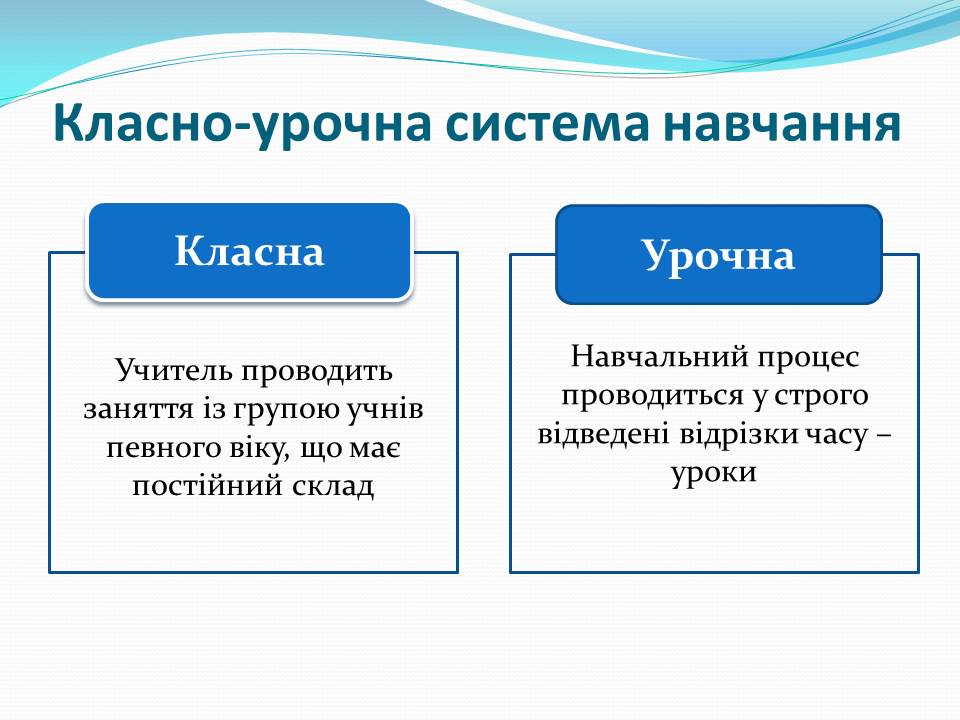 Слайд 14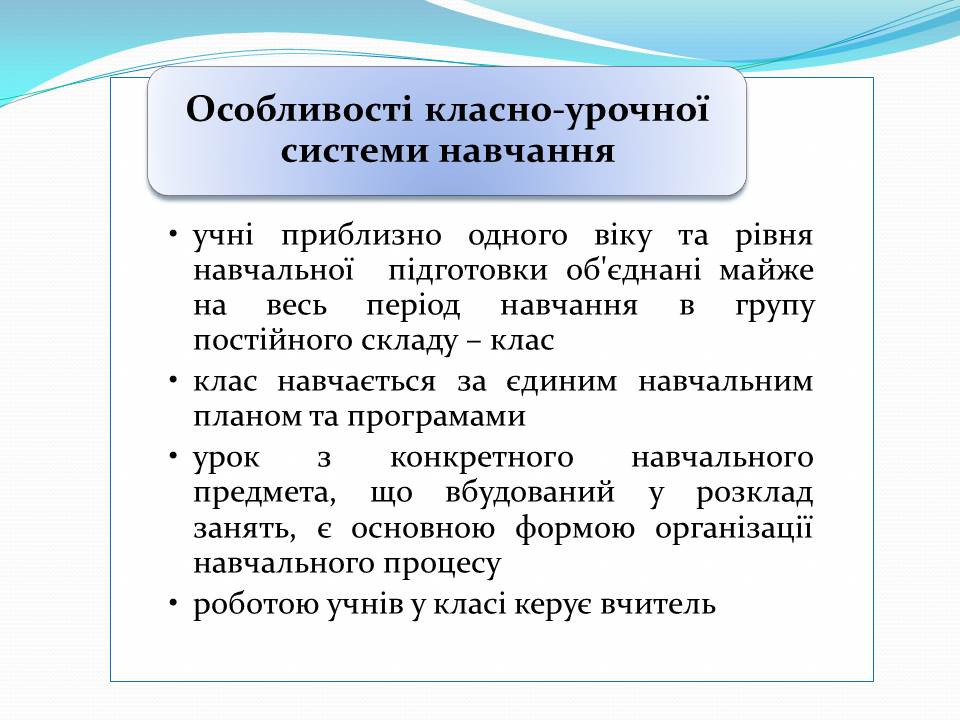 Слайд 15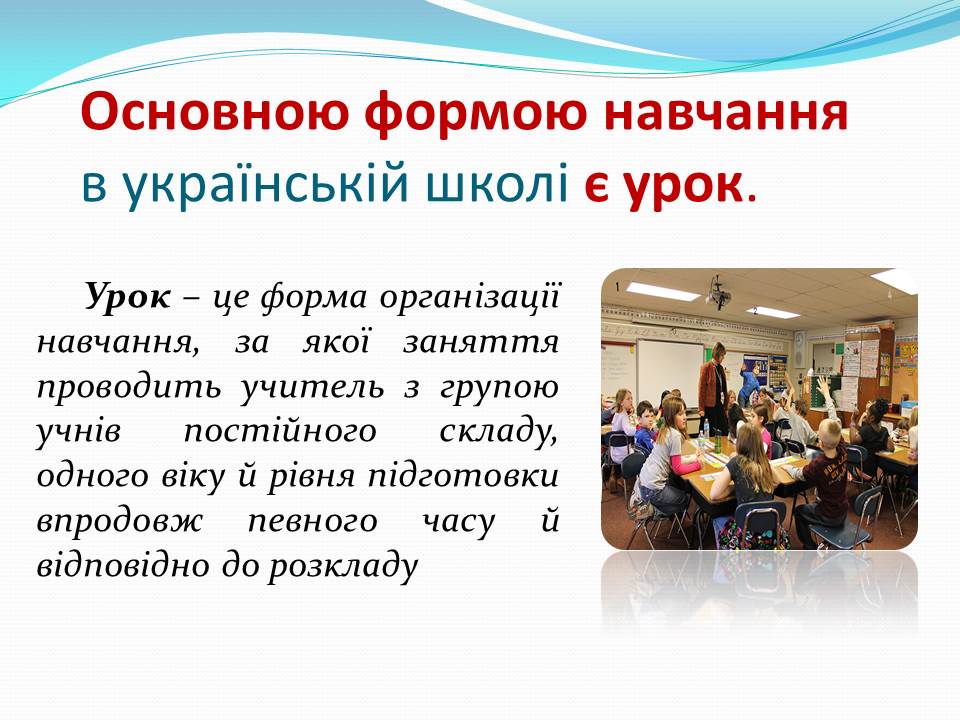 За будь-якої форми навчання виявляються його головні закономірності:  залежність результатів навчання від урахування вчителем потреб учнів, рівня їхньої підготовки, значущості навчального матеріалу; залежність характеру активності учнів від виду діяльності, яку організовує вчитель відповідно до змісту навчального матеріалу й методики його засвоєння та ін. Але організаційні форми помітно впливають на всі сторони навчального процесу. Так, під час колективної роботи учні вчаться слухати, осмислювати почуте, а індивідуальна робота сприяє формуванню зосередженості, організованості та самостійності. На семінарських заняттях школярі набувають навичок опрацювання навчальної літератури, привчаються слухати виступи товаришів, критично ставитися до них, аргументувати свої думки, на практикумах – організовувати своє робоче місце, планувати роботу, контролювати її результати.Оскільки класно-урочна форма базується на навчальній роботі з класом і за певним розкладом занять, виникає проблема комплектування класу і складання розкладу. Класи комплектують при вступі дітей до школи, склад учнів зберігається від першого до останнього року навчання в цій школі, що сприяє забезпеченню чіткої організації та успішного виховання учнівського колективу на основі навчальної діяльності учнів. При комплектуванні класів (перших, п'ятих, десятих), а також їх поповненні добирають учнів одного віку обох статей з таким розрахунком, щоб у кожному класі була приблизно однакова їх кількість, рівномірно розподілялися сильні й слабші учні, майбутні активісти та учні, які потребують посиленої уваги вчителя.Складаючи розклад уроків, враховують динаміку працездатності учнів упродовж дня і тижня, прагнуть зробити його стабільним, передбачають чергування гуманітарних і природничо-математичних предметів, можливості використання навчальних кабінетів, домагаються рівномірного навантаження учнів протягом тижня, зважають на інтереси вчителя.Слайд 16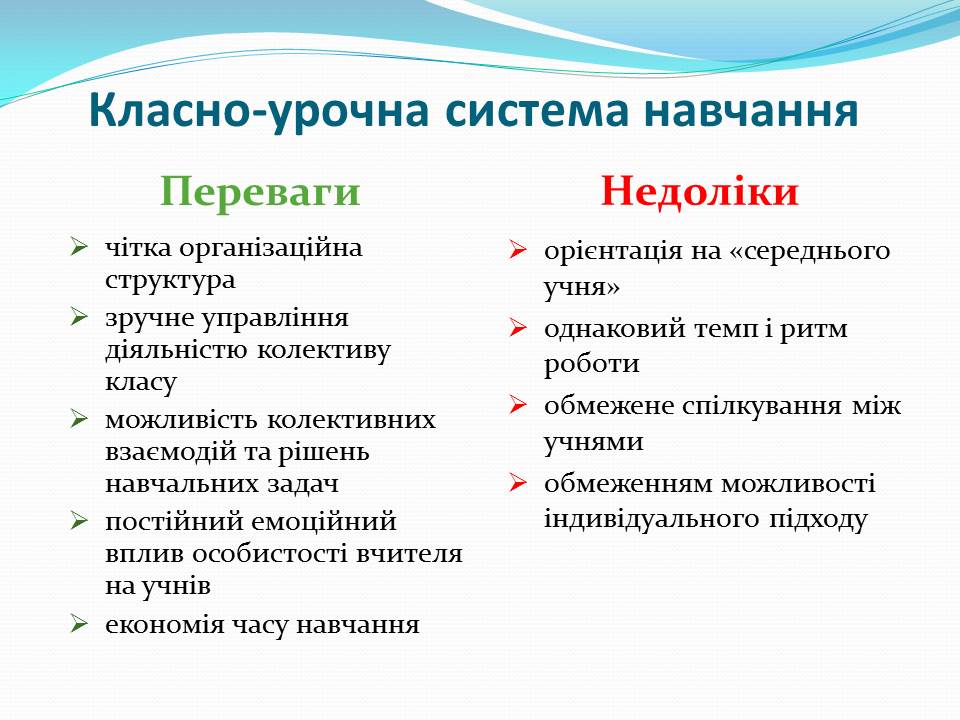 Слайд 17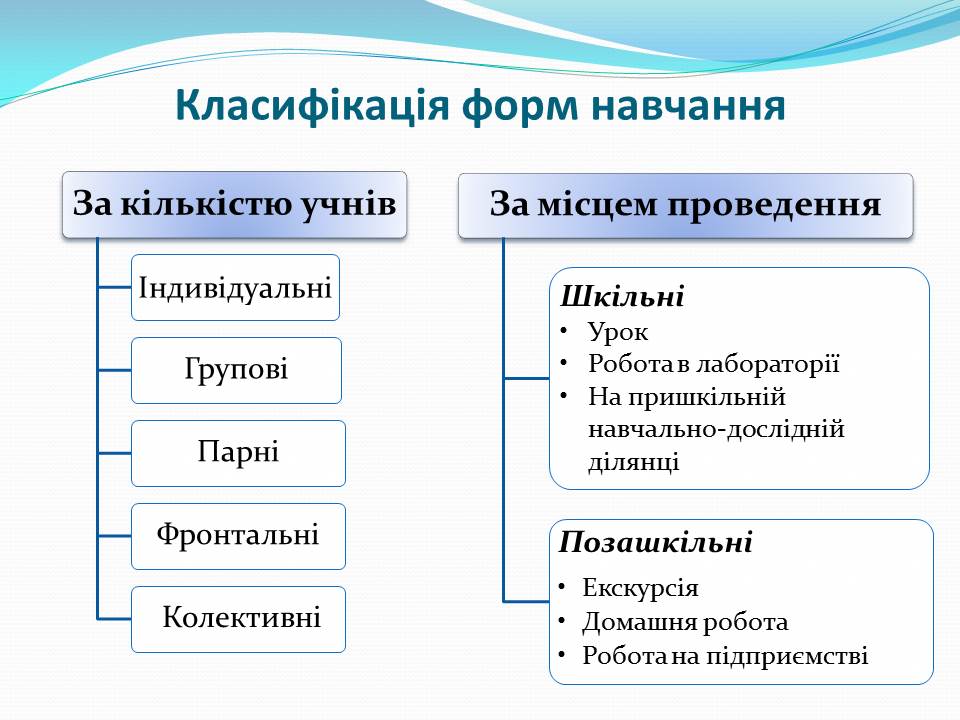 Слайд 18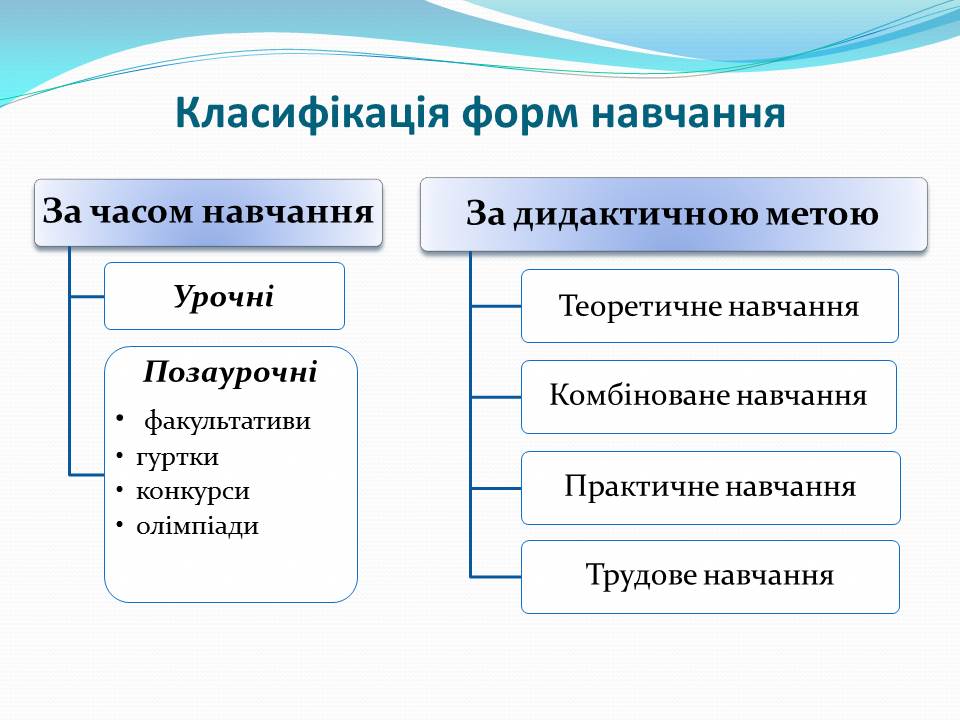 Слайд 19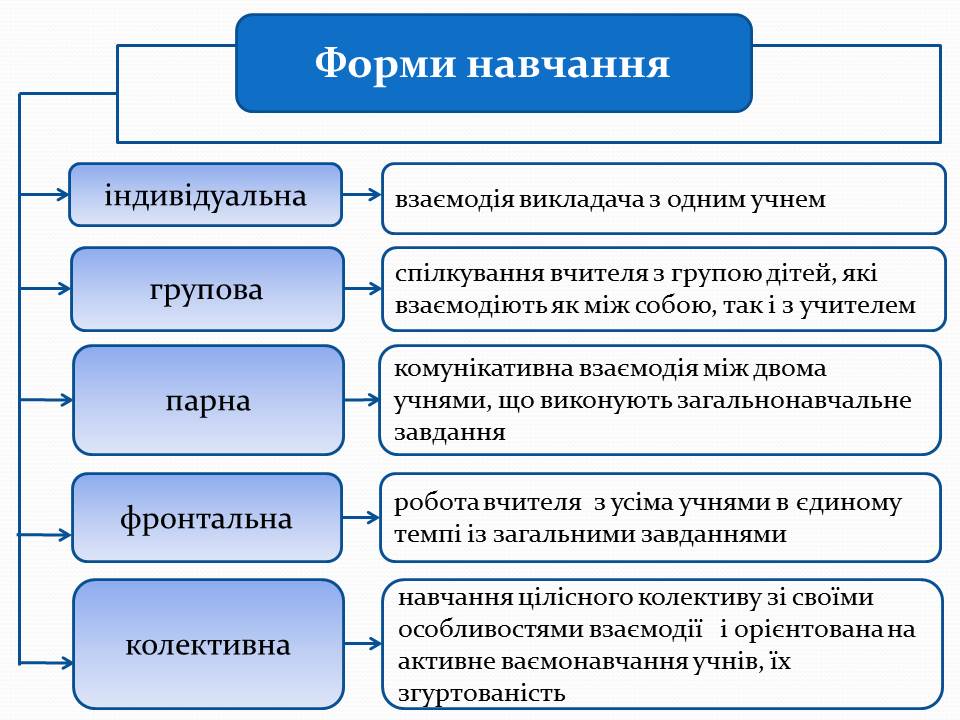 Слайд 20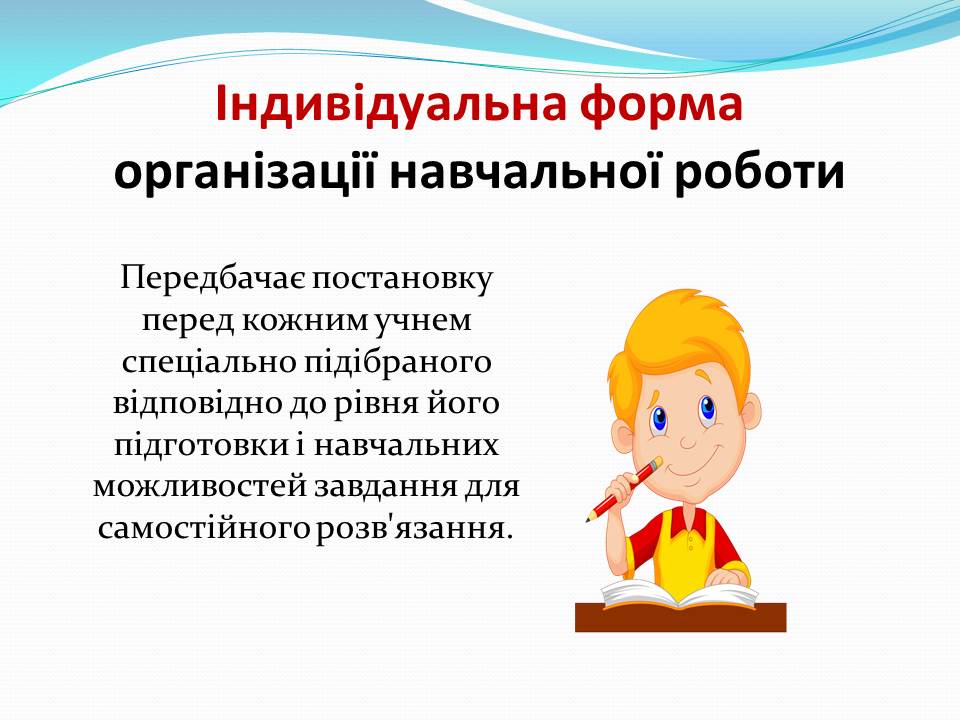 Слайд 21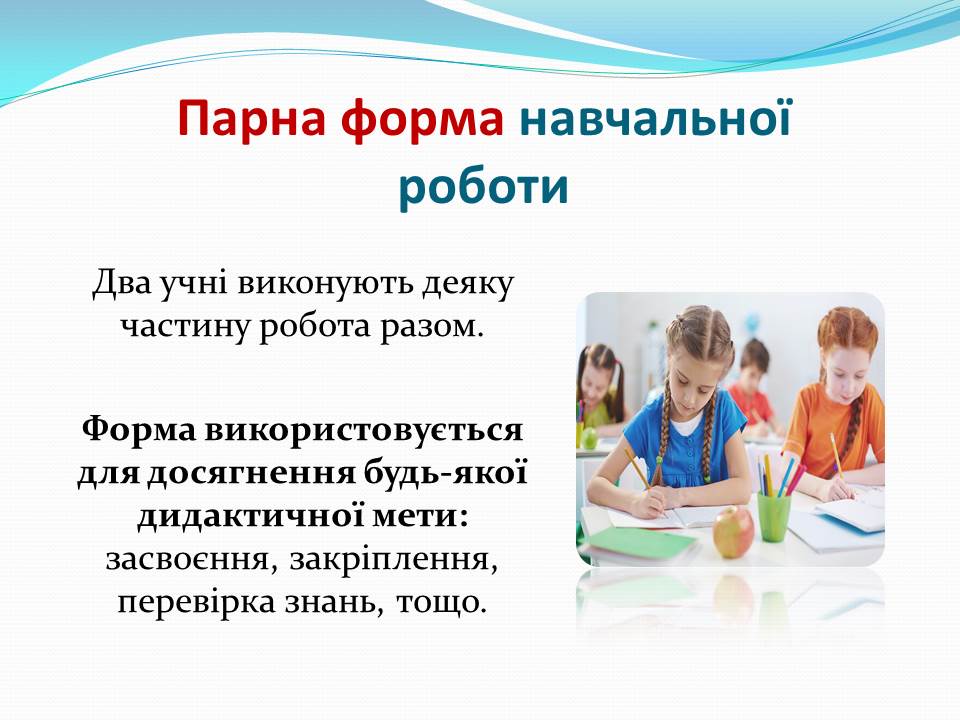 Слйд 22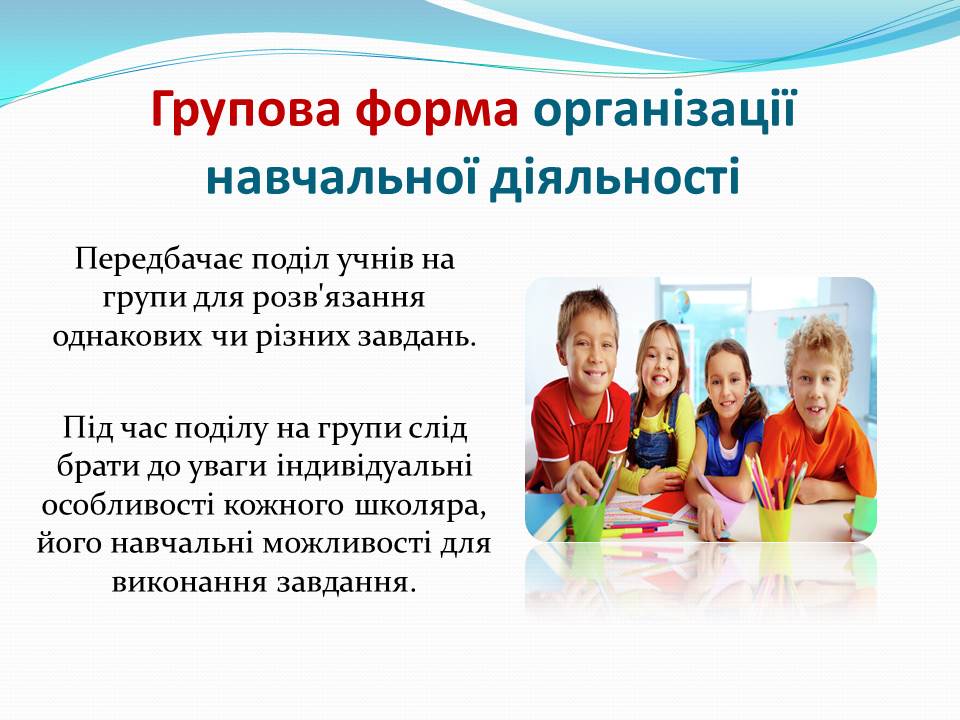 Слайд 23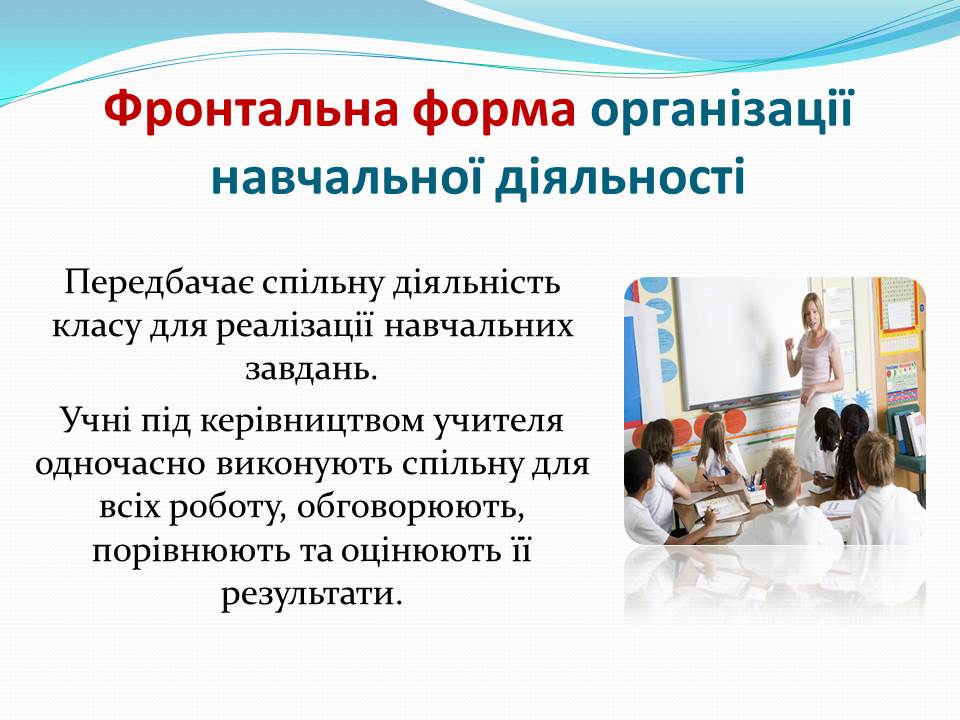 Слайд 24Форма навчання конструюється і використовується для того, щоб створити найсприятливіші умови для передачі дітям знань, умінь і навичок, формування світогляду, розвитку обдарувань, практичних способів, активної участі у виробничому і громадському житті. У цьому виявляється навчально-освітня функція форм навчання.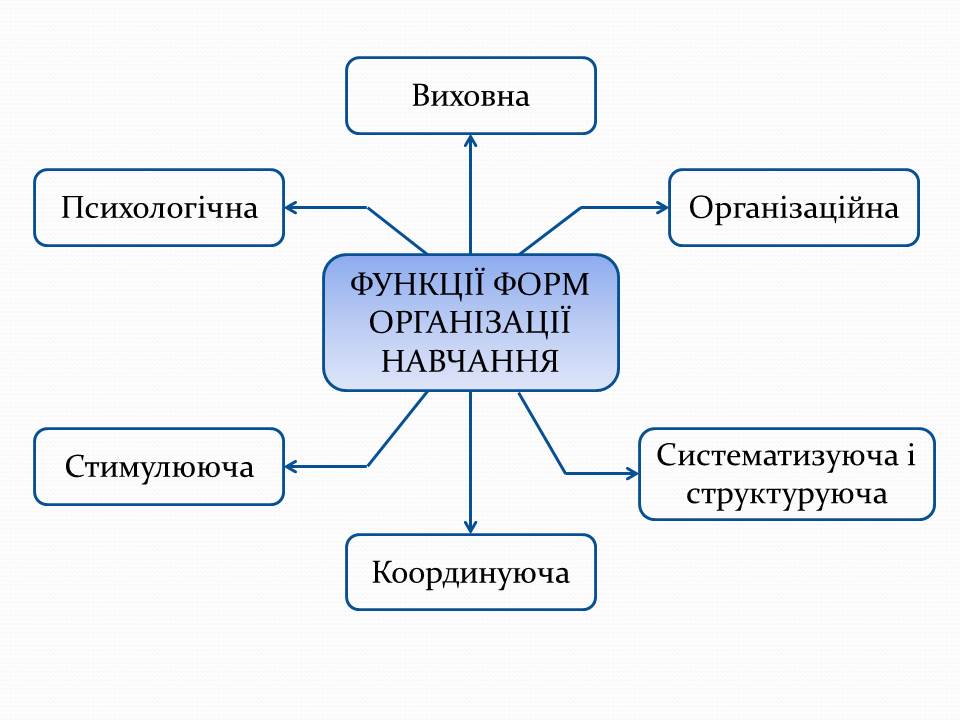 Виховна функція забезпечується послідовним залученням школярів за допомогою системи форм навчання до різноманітних видів діяльності, в результаті чого залучаються всі духовні й фізичні сили: інтелектуальні, емоційно-вольові, дієво-практичні. Дитина досягає мети, долає труднощі пізнання, радіє перемогам, допомагає товаришам, виявляє терпіння й витримку, наполегливість і волю. При цьому систематично зміцнюються й удосконалюються морально-вольові якості особистості дитини.Організаційна функція форм навчання полягає в тому, що необхідність відповідності обсягу, якості змісту освіти віковим особливостям дітей вимагає від учителя чіткого організаційно-методичного інструментарію подачі матеріалу, суворого відбору допоміжних засобів. Адаптація школярів до специфіки тієї чи іншої форми навчання дозволяє їм завчасно готуватися до відповідної діяльності, швидко виробляти готовність до праці в певних умовах.Психологічна функція форм навчання полягає у виробленні в учнів певного діяльнісного біоритму, звички до праці в один і той же час. Звичний час і знайомі умови навчальних занять сприяють формуванню у дітей психологічного стану розкутості, свободи, оптимального напруження духовних сил. Створюються обставини захоплюючої і натхненної праці.Систематизуюча і структуруюча функція організаційних форм навчання полягає в тому, що вона вимагає поділу всього навчального матеріалу на частини й теми, його структурування й систематизації як в цілому, так і для кожного заняття.По відношенню одна до одної форми навчання здатні виконувати комплексну й координаційну функції. З метою підвищення ефективності засвоєння матеріалу дітьми, на основі певної форми навчання можуть бути забезпечені й використані складові частини інших форм. Так, під час екскурсії читається коротка лекція, організується бесіда і діти буруть участь у практичній роботі. При вивченні цілої теми одна форма, наприклад, урок, може виконувати роль основної, базової, провідної по відношенню до інших – семінарів, бригадних занять тощо, які дозволяють подати додатковий або допоміжний матеріал.Стимулююча функція форми організації навчальних занять найвиразніше виявляється тоді, коли відповідає особливостям віку дітей, специфіці розвитку їх психіки й організму. Так, лекційна форма своєю монотонністю здатна придушити у дітей молодшого шкільного віку будь-яку пізнавальну активність. Між тим як урок – драматизація оповідання, що залучає сприймання, мову, мислення, організм у цілому – стимулює їхню активну діяльність. Самостійна робота старшокласників інтенсифікує процес засвоєння знань, а розтлумачення тексту підручника вчителем перетворює будь-яку форму в надокучливу й безплідну витрату часу. Слайд 25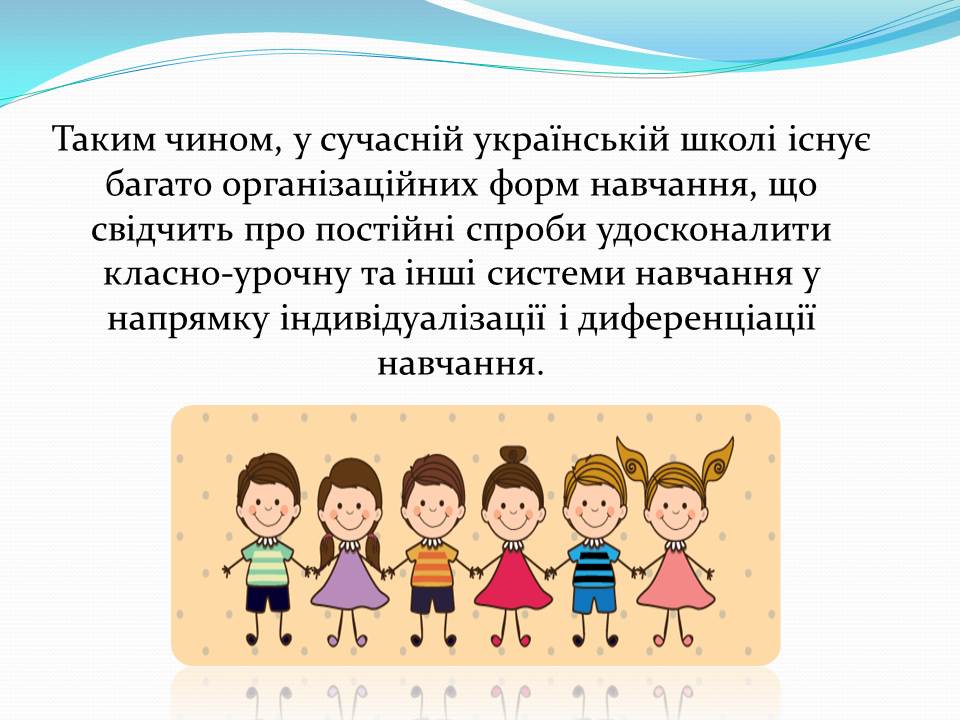 